🚊В рамках проведения Декадника  в период  с 7 по 16 декабря 2022 года по предупреждению детского травматизма на объектах инфраструктуры железнодорожного транспорта напоминаем родителям и детям о правилах безопасного поведения. 🚊Железная дорога - зона повышенной опасности. Знай! Поезд сразу остановить нельзя. Переходите через железнодорожные пути только в установленных местах, не перебегайте их перед движущимся поездом. Это позволит сохранить ваше здоровье и жизнь! 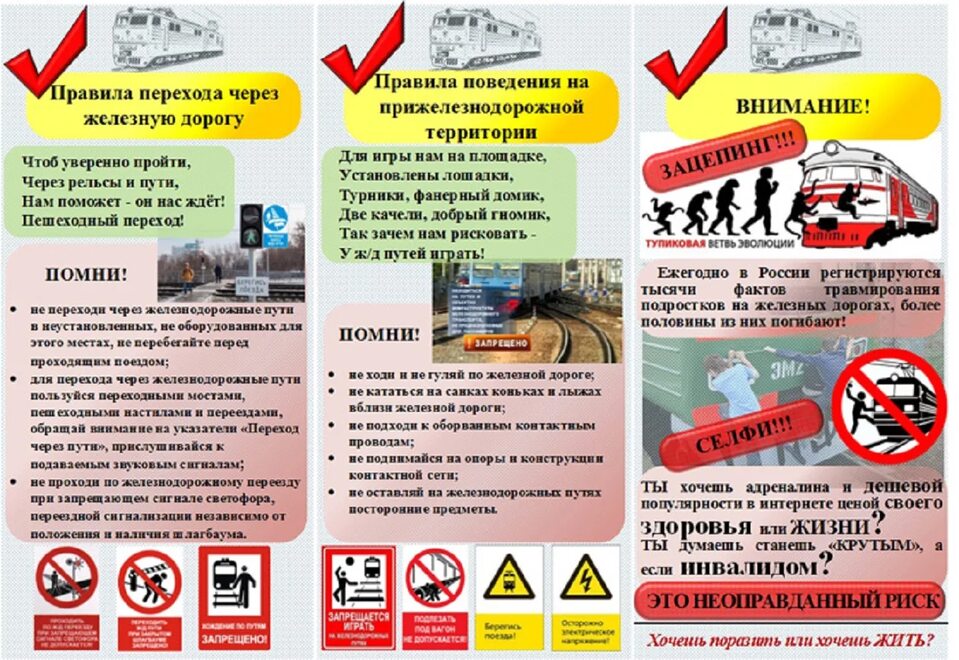 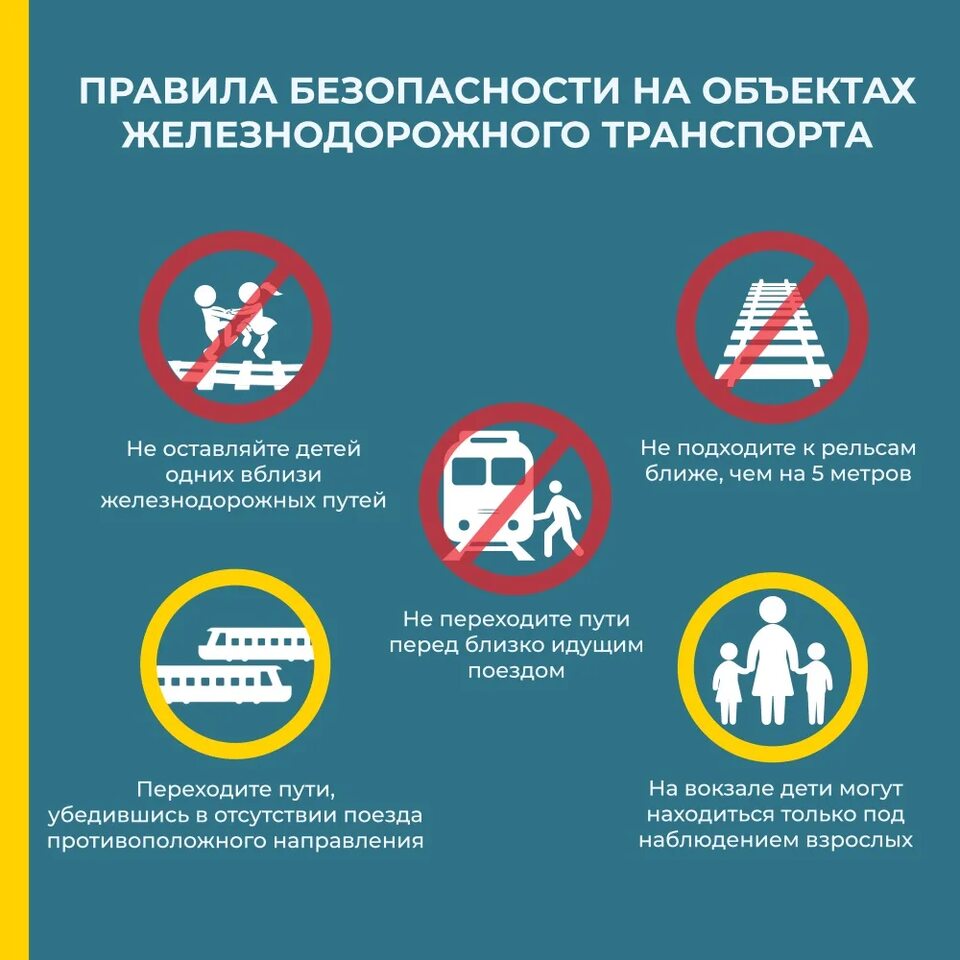 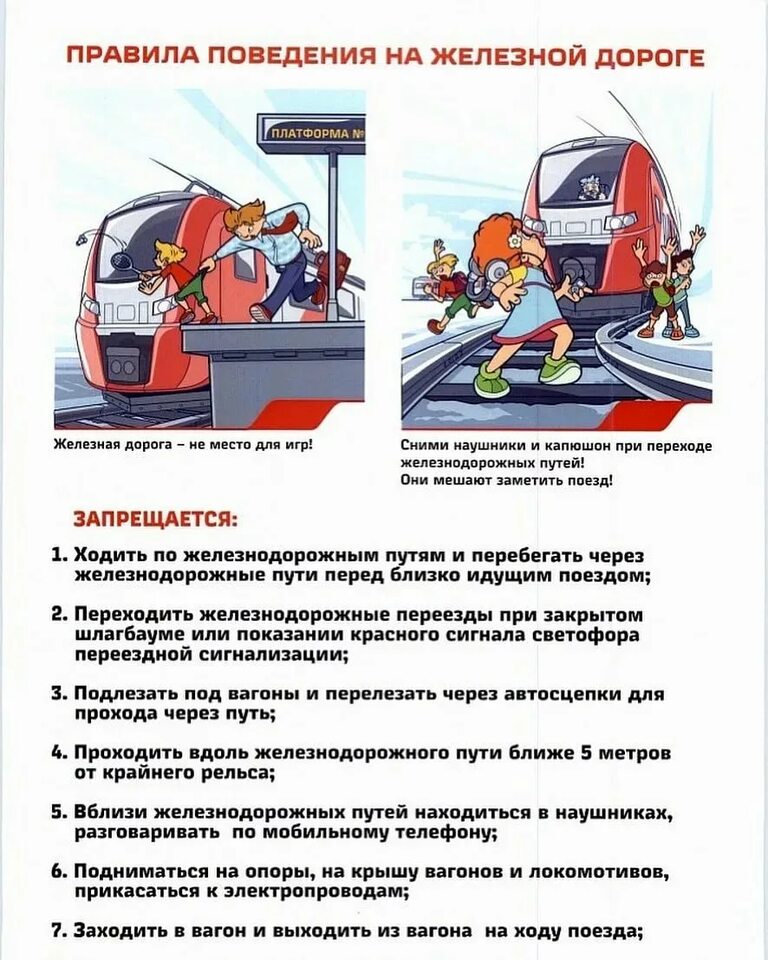 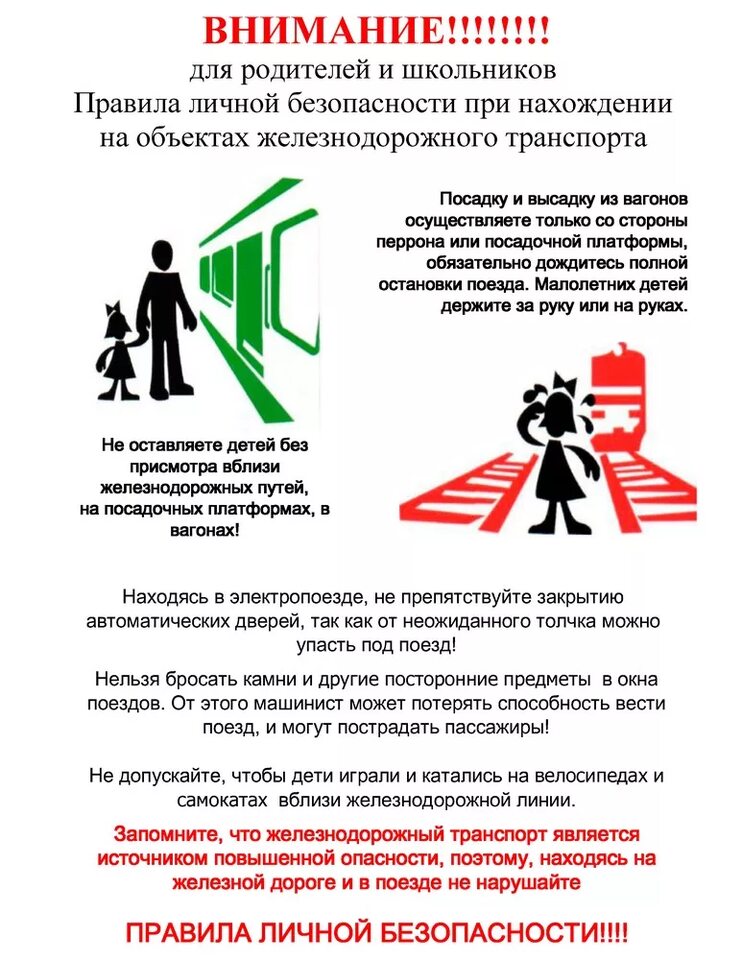 